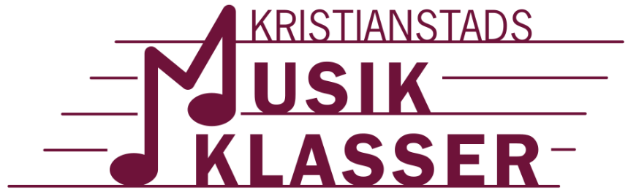 Protokoll styrelsemöte 2023-11-27Spegelsalen 17.00Närvarande: Camilla Duvander Hansson, Anneli Walther Olsson, Camilla Nilsson, Karin Bergman, Emma Andersson, Cecilia Modig, Elisabeth Attner, Sara Hedlund, Karin MattsonÖppnandeKomplettering och fastställande av dagordningen Val av justeringspersonerAnneli Walther Olsson och Sara HedlundFöregående protokollLuciakonsert 2023Spikes klartManschetter klartFrukt och dricka har skolan beställt. Sara hämtar det på onsdagen 5/12 vid lastplatsen lunchtid. Camilla kopplar samman Sara med Malin Johannesson.Ljus klartBlommor klartApotekslådan klartLisa fixar vatten.Lisa håller koll på närvaron.Tal efter Deck the HallsErik fotograferar genrepet 13.15. Fotografera bilder som kan användas till en ny plansch.Luciatåg 7, 8, 9 C
Ringa till företagen och ta kontakt med dem för att kolla upp allt, gör detta absolut senast 10:e dec. Det gör ansvarig förälder:
7C Frida Olsson8C Cecilia Modig9C Elin Nilsson. Kolla om där finns plats att äta medhavd mat (gäller bara 9c, 7 och 8 äter på skolan) Brandfilt behövs tas med. Fråga om företagen tänker bjuda på fika, så att det kan räknas in i planeringen. Musiklärarnas/skolledningens punkt Mail kring omorganisation i område Norra från skolledningen.Vårkonsert i maj? Nick kolla upp Östermalmskyrkan. Eftersom det är en mindre lokal så kan vi behöva två konserter efter varandra.Luciakonserter 20242-4 december, konserter 3:e och 4:e. Samma tider som 2023.EkonomiSponsring & stiftelserInfo från Frida att vi inte fick det vi sökt, men hon jobbar vidare.Nästa styrelsemöte18/12 17.00 Moltareliden 134 (I Balsby hos Karin B)Övrigt: Vi måste beställa nya roll ups.14/12 4-6 spelning på Rådhuset.Mötet avslutas